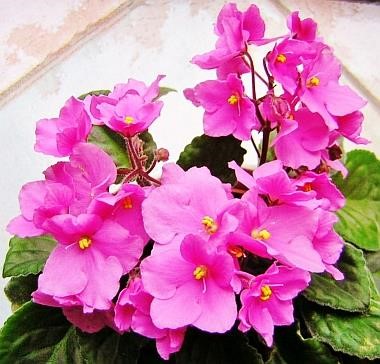 Redenen voor de massale toestroom van vluchtelingen - een tragedie vanuit hemels- goddelijk perspectief Berichten: Waarom het tot nu toe niet mogelijk is geweest dat de Geest van God via herauten geestelijk open mensen in tijden van massale dreigingen uit deze wereld en het hiernamaals waarschuwt of hun uitvoerig zelfbeschermend advies geeft Waarom vele geïncarneerde hemelse heilsplanwezens in deze aardse eindtijd faalden om geestelijk verder te rijpen om hun verkondigende taak te vervullen  De Geest van God beschrijft het geestelijk rijpingsproces van de huidige aanklager Enkele belangrijke goddelijke criteria voor zelfbescherming voor hemelse herauten, genezers en mensen die boodschapcorrectie doen Waarom de technische vooruitgang enerzijds nuttig is voor een snellere geestelijke ontwikkeling van de mens, maar anderzijds zijn zielsbewustzijn in korte tijd zeer zwaar kan belasten met hemeltergende verre herinneringen  Waarom religieus gebonden geïncarneerde zielen te laat beseffen dat hun menselijk leven een bedrog was Hoe sommige spiritueel hoger ontwikkelde zielen zich laten voelen wanneer hun mens niet de gewenste levenswijze leidt Wat kan er geestelijk en lichamelijk gebeuren wanneer de geestelijk georiënteerde persoon zijn negatieve levenswijze niet wil veranderen, ondanks het feit dat hij beter weetWat gebeurt er eigenlijk vanuit hemels perspectief als mensen met een te groot verschil in bewustzijn samenleven en kinderen voortbrengen Welke negatieve effecten ondervindt een persoon met de ernstige hemelse terugkeer intentie wanneer hij te veel betrokken is bij slechte wereldgebeurtenissen Op welke manier de duistere aardgebonden zielen in deze wereld erin slagen grote hoeveelheden negatieve energieën te ontvangen Waarom innerlijke mensen geen negatieve gedachten moeten hebben tegen asielzoekers Gevolgen van de grote toevloed van vluchtelingen in Europese landen vanuit een hemels perspectief Waarom hogere volksculturen met een nobele levenswijze altijd een neergang hebben gekend Aan het eind van de boodschap een dankwoord van de Geest van God aan alle hartelijke mensen die Zijn hemelse boodschappen in geschreven vorm en op muziek gezette video-opnamen aanbieden aan vele geestelijk zoekende mensen  *    *    * De hemelse liefde in de Ik Ben stroomt weer uit van mijn grootste hemelse goddelijke oorspronkelijke centrale zon naar jou, de hemelse heraut, en via jouw hoog vibrerende zielenlevenskern verder naar alle aardse levensvormen, als zij afgestemd zijn op de liefdesstromen vanuit mijn hart. Aldus verwelkomt mijn universeel vrije liefdesgeest jullie nu na een tijdelijk zelfbepaalde boodschap-ontvangst pauze, waar jij en elke andere boodschapper op elk moment recht op hebben, omdat jullie vrije kosmische wezens zijn in alle eeuwigheid. Mijn liefdesgeest verwelkomt ook alle spiritueel geïnteresseerde lezers en ook luisteraars naar de video-opnamen van mijn hemelse liefdesdruppelboodschappen.  Vandaag hebt gij mij, de universele geest van liefde, uit vrije wil het onderwerp van openbaring gegeven, omdat gij sedert enige tijd duidelijk vanuit uw innerlijke ziel gevoeld hebt, dat ik over een ernstig onderwerp zou willen communiceren. Je hebt dit goed gehoord in je bewustzijn.  Waarlijk, de mensen leven in een alarmerende wereldsituatie waarin verwoestende weersrampen, verschrikkelijke oorlogen en revoluties in door machthebbers geregeerde landen wereldwijd toenemen, waardoor ontelbare mensen hun fysieke leven verliezen of onuitsprekelijk menselijk en geestelijk hartzeer ondervinden. De meeste mensen kunnen niet begrijpen waarom er geen einde komt aan zulke afschuwelijke gebeurtenissen en onbarmhartige toestanden onder de mensen in deze wereld. Zij verlangen naar vrede en een gelukkig leven, vrij van angst en zorgen, maar helaas beleven zij deze aardse fasen, waarnaar zij van ganser harte verlangen, slechts voor een korte tijd. In deze aardse tijden zijn vele geestelijk georiënteerde mensen zeer ongerust vanwege de vele aanslagen en aanslagen die verwoestende verwoestingen hebben aangericht, waardoor zeer velen ernstig gewond zijn geraakt of velen ook hun fysieke leven hebben verloren, en zij verzoeken om mijn instructies voor hun bescherming, omdat zij duidelijk het gevoel hebben dat hun uiterlijke veiligheid steeds meer afneemt, omdat steeds meer mensen die bezeten zijn door de duistere zielen, steeds vaker groter onheil onder de bevolking stichten. Zij zijn niet alleen bezorgd over hun huidige leven en dat van hun familie, maar ook over hun bestaan in de toekomst. Zij willen zich geestelijk ontwikkelen, maar zij weten niet hoe lang zij dit in hun land en in hun omgeving zullen kunnen doen zonder te hoeven vrezen dat zij op een dag op straat of elders een door godsdienstwaan gedreven persoon met slechte bedoelingen zullen ontmoeten. Hiervoor zou ik u reeds vele belangrijke raadgevingen, vooruitziende aanwijzingen en waarschuwingen voor uw bescherming kunnen openbaren, maar dit is niet mogelijk voor mijn geest van liefde via de heraut. Mijn geest van liefde voelt in de boodschapper en weet precies of het tijdelijk, fysiek en ook vibrationeel mogelijk is voor hem om mijn woord van liefde voor langere tijd te ontvangen. Meestal is dat voor mij niet mogelijk, omdat de stichter naast zijn hemelse taak ook veel tijd nodig heeft voor zijn gewone dagelijkse bezigheden. Daarom vraag ik u begrip te hebben voor de boodschapper als hij er niet in slaagt mijn tot u gerichte beeldspraak in vele facetten op te nemen.  Hij heeft werkelijk alles in zijn leven geprobeerd, opdat mijn liefdesgeest u door hem vele diepe druppels liefde met hemelse wijsheden en wetten zou kunnen schenken. Ik zou oprecht al uw vragen willen beantwoorden, maar dat is voor mij in deze tegendraadse wereld niet mogelijk. Ik begrijp u en weet hoe moeilijk het voor u is om in deze wereld, die gekenmerkt wordt door vele onwaarheden en misleidingen, diepgaande geestelijke informatie te vinden die nuttig voor u zou zijn om sommige nog onverklaarbare dingen vanuit een geestelijk hoger standpunt vollediger en duidelijker te kunnen begrijpen. Maar heb geduld, want op een dag zal de kosmische tijd komen voor elke hemelse repatriant, wanneer Ik je elke vraag uit mijn grootste hemelse voorraadkamer van kennis over de Ik Ben precies in beeldtaal zal beantwoorden en je de diepzinnige betekenis ervan onmiddellijk zult begrijpen. Ik troost u nu omdat ik van tevoren weet dat u deze mogelijkheid van kosmische beeldcommunicatie spoedig weer zult waarnemen. Waarlijk, in elk aards tijdperk hebben innerlijke mensen, die door de geestelijke verfijning van hun wezen voor een groot deel voortdurend op de hemelse weg terug waren, mij in het gebed van het hart verschillende vragen voorgelegd, maar ik kon ze niet direct beantwoorden, omdat zij nog niet in staat waren de hoge lichttrilling van mijn geest van liefde te ontvangen en vast te houden. Weliswaar konden sommige van de mediamiek vergeestelijkte mensen mij, de universele geest van liefde, in zichzelf horen, maar hun menselijk bewustzijn was nog sterk beïnvloed door misleidende wereldlijk-religieuze herinneringen, zodat ik nauwelijks in staat was de ware reden van de slechte toestanden in deze wereld via hen aan de geestelijk ruimdenkende mensen in kleine geheime kringen uitvoerig uit te leggen en begrijpelijk te maken. Zij vroegen mij keer op keer in hun wanhoop, wanneer zij of hun familieleden erge dingen hadden meegemaakt, waarom mensen in deze wereld steeds weer zulk groot hartzeer moeten ondergaan en ik sta niet achter hen.  Pas nu, in uw aardse tijd, kan ik mij iets gedetailleerder openbaren over wat er in deze wereld gebeurt, omdat een godsdienstvrije heraut, die al tientallen jaren mijn hemelse woord van liefde ontvangt, zover gerijpt is, dat ik nu druppelsgewijs in verschillende boodschaponderwerpen aan de geestelijk openhartige mensen vragen kan beantwoorden en diepgaander over het hemelse en buiten-hemelse leven kan berichten. Maar vanuit mijn hemelse gezichtspunt zijn dit tot nu toe slechts enkele hemelse druppels geweest uit de onmetelijke hoeveelheid kennis van mijn hart in de Oorspronkelijke Centrale Zon, waarvan ik van harte meer had willen delen met u, geestelijk open mensen, maar dat niet kon.  Waarlijk, vele onbaatzuchtige en moedige hemelse wezens met een hoog celestiaal evolutieniveau hebben zich vrijwillig aangemeld om in deze duistere wereld te incarneren gedurende de aardse eindtijd. Zij werden door mij voorbereid op hun zeer moeilijke en gevaarlijke herautentaak. Maar de meesten van hen zijn verstrikt geraakt in de visnetten van de wereldgodsdiensten en hebben zich gebonden aan hun leringen. Daarom kon ik door hen - wanneer zij zover kwamen dat zij mijn woord van liefde ontvingen - de geestelijk open mensen niet vertellen over het onpersoonlijke, vrije hemelse leven van wezens in gelijkheid en zonder geestelijke gidsen. Pas meer dan tien jaar geleden in aardse tijd kon ik de heraut hier iets over vertellen. Maar dit kostte de stichter vele aardse jaren van geestelijke rijpheid totdat hij, na ontelbare uitvoerige uiteenzettingen door mijn geest van liefde, eindelijk de kosmische logica en de geestelijke verbanden in grote lijnen begreep, waarbij zijn geestelijke zuivering en verlichting in belangrijke mate bijdroegen. Hij erkende met grote spijt dat ook hij religieus misleid was en geestelijk veel moest heroverwegen om het echte hemelse leven nog beter te kunnen begrijpen, zodat ik het via hem ook kan aanbieden aan de geestelijk zoekende mensen.  Bij zijn voorbereiding op de taak van hemelse heraut kwamen zijn vele jaren als genezer hem zeer goed van pas. Hij vervulde het onbaatzuchtig, zonder er iets voor terug te vragen, met grote innerlijke vreugde en dankbaarheid. Tijdens zijn vrijwillig genezerswerk reisde hij met christelijk georiënteerde mensen naar vele steden in zijn land en ook naar verschillende Europese landen en legde de handen op aan vele mensen die genezing zochten. Tijdens zijn hemelse helende plantaak als kanaal van mijn liefdesenergieën, stroomden grote hoeveelheden van mijn hemelse-goddelijke energieën van bipolaire aard van de Oorspronkelijke Centrale Zon via zijn hoog vibrerende zielelevenskern niet alleen naar degenen die genezing zochten, maar ook naar al het aardse leven en in de atmosfeer. Dit gaf mij grote vreugde in hem en ook in de hemelse wezens die hem beschermend terzijde stonden en hem begeleidden. Door zijn herhaalde intensieve hartgebeden en verhandelingen met mij gedurende de dag, pulseerden de twee oordelen yin en yang of positief en negatief meer en meer in de zielelevenskern en trokken magnetisch grote hoeveelheden energie aan van de hemelse oorspronkelijke centrale zon, die vervolgens door hem heen stroomden en door de hemelse wezens werden verzameld en in deze wereld werden verspreid. Door de constant sterk geactiveerde zielenlevenskern werden zijn zielsdeeltjes en menselijke cellen opgeladen met grote hoeveelheden energieën en opgeslagen als voorraad in zijn energiebases. Door de voortdurende stroming van energieën in zijn menselijk bewustzijn en door de intensieve dagelijkse controle van gedachten, spraak en handelingen, was hij in staat zijn nog steeds bestaande onaantrekkelijke tegenstellingen snel te onderkennen en met mijn diepgaande uitleg, die ik hem ook via hemelse afgezanten of beschermende wezens doorgaf, aan zijn verfijning van zijn wezen te werken en daardoor een hoge verlichting van zijn ziel te bereiken.  Zoals andere mensen op het innerlijke pad van zuivering, had hij vaak geestelijke terugvallen of verviel hij in zijn oude fouten en zwakheden. Maar hij stond telkens weer met nieuwe moed op en ruimde geleidelijk zijn onaantrekkelijke eigenaardigheid op, die hij uit innerlijke overtuiging zonder zelfdwang aan mij overgaf, totdat hij er eindelijk voorgoed van bevrijd was. Door zijn jarenlange werk als genezer, waarbij hij soms gedurende enkele uren overdag de handen oplegde aan vele mensen die genezing zochten, kwam hij op een avond, kort voor het naar bed gaan, door de intensieve gebeden van zijn hart, in zo'n hoge zielsmenselijke trilling dat hij mij voor het eerst slechts kort met enkele zinnen in zich kon horen, en dat was voor hem een grote vreugde, die zijn jubelende ziel aan hem had overgebracht. Maar in die tijd, bijna vier decennia geleden, had hij geen idee van de kwellingen en het hartzeer dat hij in zijn leven zou ondervinden over dierbaren. De aan de aarde gebonden bedrieglijke zielen werden zich van hem bewust, omdat door hem mijn liefdekracht steeds meer uitstraalde en daardoor zijn aura van licht steeds groter werd, waardoor hij niet langer door de duistere zielen over het hoofd kon worden gezien. Toen mijn woord van liefde in zijn menselijk bewustzijn doordrong of hij de barrière overwon die door de vallende wezens in zijn genen was geprogrammeerd, begonnen de verraderlijke zielen hem via naasten en dierbaren massaal aan te vallen en hem het leven zuur te maken met agressieve verwijten en beledigingen om hem geestelijk uit te putten en ten val te brengen, zodat hij voorgoed afstand zou doen van mijn woord van liefde, dat hij met de hand placht op te schrijven. Deze gebeurtenissen troffen hem zeer, of liever gezegd, hij was er zeer bedroefd over, omdat hij zulk onaangenaam gedrag en zulke ondraaglijke reacties van de mensen niet had verwacht. Maar hij overwon de droevige fasen vrij snel, omdat ik hem in zijn innerlijk weer opwekte met zachte impulsen over zijn ziel. Zoals u uit mijn beschrijving kunt opmaken, ondervindt iedere ware hemelse heraut grote moeilijkheden en ondraaglijk menselijk-emotioneel hartzeer in deze wereld van slinkse val-wezens, meestal over naasten en dierbaren. Maar hij ervaart dit slechts totdat hij eindelijk begrepen heeft dat hij voor zichzelf beschermende voorzorgsmaatregelen moet nemen en maatregelen moet nemen om deze agressieve mensen met slechte eigenaardigheden naar buiten toe te vermijden of zich voorgoed van hen af te scheiden als hij niet nog meer hartzeer wil ervaren.  Waarlijk, door de voortdurende beledigingen en vernederingen van onbegrijpende genadeloze mensen, hebben de meeste geïncarneerde wezens van het verlossingsplan gefaald met mijn woord van liefde uit het hemelse hart. Velen van hen konden niet langer de voortdurende geestelijk slopende aanvallen van de duisternis verdragen over laag-vibrerende, naaste dominante partners of familieleden, die hen ook in het bijzijn van anderen met vernederende woorden ontmaskerden of belachelijk maakten, omdat zij het niet eens waren met hun ontvangst van mijn woord van liefde en de geestelijke inhoud, omdat die afweek van hun religieuze leringen. Daarom werden de innerlijke mensen dikwijls beledigd en voor valse profeten uitgemaakt en werd hun het leven ondraaglijk gemaakt. Uit vrees hiervoor en voor hun hernieuwde aanvallen, die de mediamieke mensen zeer naar beneden trokken in de geestelijke menselijke trilling, hielden zij op mijn hemels woord van liefde te ontvangen. Zij durfden zich niet los te maken van hun familieleden met slechte eigenaardigheden omdat zij met hen een goed levensbestaan hadden opgebouwd dat zij niet wilden verliezen. Hierdoor bleven zij tot het einde van hun leven gebonden aan de laag-vibrerende mensen die bij hen woonden, hoewel zij in ziels-menselijk bewustzijn niet bij hen pasten. Ook de heraut maakte vaak zulke ondraaglijke levensfasen door met de familieleden, maar hij was moedig en overleefde deze slechte fasen van hartzeer meestal alleen ongeschonden omdat hij zich op tijd losmaakte van de familieleden die hem vaak massaal aanvielen vanwege zijn nobeler geestelijke houding en levenswijze. Maar hij vergoot er vele tranen over, want in het leven verloor hij niet alleen zijn dierbare familieleden door mijn woord van liefde, maar moest hij ook zijn bezittingen achterlaten en moeizaam een nieuw bestaan voor zichzelf opbouwen. Na verloop van tijd scheidde hij zich ook af van geestelijke vrienden die niet bereid waren hun onaantrekkelijke eigenaardigheden toe te geven en te overwinnen, ondanks verscheidene wenken tot zelfkennis van mijn geest van liefde en van de Aankondiger. Zij begrepen niet dat een hemelse heraut met een hoog vibrerende ziel gevoelige en zachtaardige mensen naast zich nodig heeft die hem goed kunnen begrijpen in zijn hooggevoelige levenswijze ook in het menselijk bewustzijn en die zich dienovereenkomstig jegens hem gedragen op een hartelijke meelevende en ook vredelievende wijze. Waarlijk, alleen door zijn consequent gedrag uit zelfbescherming, om de storende invloeden en belemmeringen van menselijke willekeur te vermijden, was het hem mogelijk trouw te blijven aan mijn hemels woord van liefde. Maar de meeste geïncarneerde wezens van het heilsplan hebben deze moedige uiterlijke stap om zich los te maken van hun bezittingen en hun familieleden niet gewaagd vanwege mijn woord van liefde. Dit was niet alleen een zeer droevige gebeurtenis voor de uitgetreden hemelse lichtwezens, die in de bagage van hun wezen een heilsplan-taak hadden meegebracht naar de incarnatie, maar ook voor mij en vele hemelse lichtwezens, die als beschermend en controlerend wezen hun planetaire broertje of zusje wilden helpen. Kun je je dit geestelijk voorstellen?  Om een hemelse heraut geestelijk te kunnen begrijpen in zijn manier van leven, moet iemand die voortdurend op één lijn leeft met mij, de hemelse geest van liefde, een grotere geestelijke weg van verfijning van het wezen hebben afgelegd. Dan zal hij van binnenuit het oprechte begrip voelen voor zijn rustige, meer teruggetrokken manier van leven, die alleen de noodzakelijke eisen van het leven bevat. Door mijn liefdesstromen die enorm in hem vloeien vanuit zijn sterk roterende ziele-levens-kern, is hij zeer, zeer gevoelig en teder-voelend, daarom verdraagt hij geen luide en grove spraakklanken en neemt hij niet graag de snel-pratende manier van een mens in zich op via zijn gehoor, omdat zijn ziele-menselijk bewustzijn gericht is op mijn trage openbarende taal. Als gevolg daarvan voelt hij spanningen in zichzelf omdat zijn bewustzijn de snelle taal niet goed kan verwerken om de betekenis van de vele woorden juist te kunnen begrijpen. Daarom vraag ik u, mensen die dicht bij een boodschapper staan, voorzichtig te zijn en zo zacht en langzaam mogelijk tegen hem te spreken. Dit zal ook uw ziel ten goede komen, want u zult steeds dichter bij hun hemelse manier van communiceren komen en u zult gevoeliger worden voor uw eigen zachte en langzame manier van spreken. Een hemelse heraut duldt niet alleen nauwelijks mensen met een luide en snelle manier van spreken, maar ook niet de disharmonische, laag vibrerende tonen uit apparaten van menselijke uitvinding, vooral wanneer hij urenlang mijn hemelse woord van licht heeft opgenomen. Zijn fijngevoelig ziels-menselijk bewustzijn lijkt sterk op het lichtbewustzijn van hemelse wezens, eigenlijk uw innerlijk geïncarneerd wezen wanneer het is teruggekeerd naar het hemelse zijn. Dit moet jullie hemelse repatrianten stof tot nadenken geven! Daarom vraag ik mensen die heel dicht bij hemelse boodschappers staan om meer begrip voor hen te hebben en ook om hun vrije intentie te respecteren om hun innerlijke verlangen te vervullen om één of twee dagen alleen voor zichzelf te zijn. Dit is voor hen zo belangrijk omdat zij zich op de dagen in stilte en het eventuele verblijf in de natuur kunnen bevrijden van de grote spanning van het langere berichtgeven. Dan kunnen zij de volgende dag ook hun nachtrust inhalen, die door de lange berichtopname tot diep in de nacht met vele uren is uitgesteld. Dit is noodzakelijk voor de ontspanning van hun menselijk zenuwstelsel en voor de goede toevoer van verse energieën aan hun cellen en voor hun goede werkingsproces in het fysieke lichaam, zodat de mens zijn taken en prestaties de volgende dag snel kan uitvoeren zonder fasen van vermoeidheid. Menig boodschapper ontvangt een boodschap pas op een laat uur, omdat hij in zijn innerlijk nog de energie en het grote verlangen heeft om mij, de hemelse geest van liefde, te horen, nadat hij zijn dagelijkse taken heeft volbracht. Maar dit gebeurt alleen voor hem wanneer hij er de innerlijke en uiterlijke vrede voor heeft en er door zijn veelvuldig contact met mij zeker van is dat hij een hoge zielsmenselijke trilling heeft om mijn woord van liefde goed hoorbaar in zich op te nemen. Kun je nu een hemelse boodschapper beter begrijpen? Waarlijk, vanwege vele geestelijke en menselijke hindernissen in deze wereld van misleiding, die gedomineerd wordt door tegengestelde, destructieve aardgebonden wezens, is geen enkel wezen van het hemelse heilsplan, dat vrijwillig geïncarneerd was voor de taak van de heraut, er tot nu toe in geslaagd geestelijk zo ver te rijpen en in de richting van de hemelse regels van zuivere wezens te herdenken en ze in grote mate te vatten, zoals de heraut in uw tegenwoordigheid is gelukt. Dit was voornamelijk te wijten aan het feit dat zij misleid waren door irreële religieuze leringen waarnaar zij geleefd hadden en ook enorme verergeringen en groot hartzeer ondervonden door toedoen van naaste mensen - zoals jullie van mij geleerd hebben in deze en al vaker in detail in andere liefdesdruppel boodschappen.  Om u openhartige mensen een groter aantal geestelijke ophelderingen en correcties van valse religieuze uitspraken te kunnen bieden en vooral om uw open vragen te kunnen beantwoorden, zou ik echter een groot aantal herauten nodig hebben met de geestelijke rijpheid of de zielsmenselijke ontwikkeling van de heraut, maar helaas staan zij mij voor deze zeer moeilijke herautentaak in het aardse heden niet ter beschikking. Dit is erg jammer voor de spiritueel zoekende mensen, maar ook voor sommige hemelse repatrianten die oprecht streven naar een verfijning van hun wezen, want met een groter aanbod van diepgaande spirituele kennis uit de hemelse goddelijke bron zouden zij veel sneller een spiritueel hoger bewustzijn kunnen bereiken en veel sneller vooruitgang kunnen boeken op hun innerlijke pad. De stichter heeft nu een hogere lichamelijke leeftijd bereikt, die fysiek vereist dat hij zijn dagelijkse taken en zelf opgelegde plichten vermindert, om comfortabeler te kunnen leven zonder tijdsdruk. Gedurende zijn leven op aarde was hij gewend om van 's morgens vroeg tot 's avonds laat veel werk te verzetten en daarnaast mijn hemelse woord van licht op te tekenen en op te schrijven. Mijn liefdesenergieën stromen overvloedig in hem, daarom voelt hij zich geestelijk actief, maar hij moet zijn levensenergieën overdag goed verdelen en alle activiteiten wat terugschroeven. Hij heeft dit tot nu toe niet gedaan vanwege vele berichtopnamen, omdat hij heel duidelijk vanuit zijn ziel voelde dat zij naast haar reeds vervulde hemelse genezerstaak ook haar herautentaak voor een groot deel op aarde zou willen vervullen. Vanuit mijn hemelse standpunt heeft het deze taak ook op de best mogelijke manier vervuld. Maar het is mogelijk dat de heraut zich nu een beetje inhoudt met de ontvangst van de boodschap van mijn hemelse goddelijke bron. Dit wordt hem altijd vrij gelaten door mijn geest van liefde, want ik laat het aan elk kosmisch wezen over om zelf te bepalen hoe en wanneer het zijn zelfopgelegde taken uitvoert. Deze vrije manier van leven is door alle hemelse wezens samen stevig verankerd in de hemelse regels, die ik voor hen van harte beheer.  Het is echter ook belangrijk dat een stichter de tijd neemt om gesprekken te voeren met zijn partner, familieleden en vrienden en om samen met hen iets moois te beleven voor innerlijke vreugde. Bedenk ook dat u in een hemelse tegengestelde wereld leeft met luide en disharmonische trillingen en dat hun waarneming voor een gevoelige heraut een daling in de ziel-menselijke trilling betekent.  Een hemelse heraut heeft ook de hartelijke behoefte om met naaste mensen of vreemden over allerlei onderwerpen te spreken, maar helaas leiden sommige langere gesprekken hem helemaal naar buiten en daarna heeft hij niet meer de hoge zielsmenselijke trilling om mij in zijn innerlijke wezen te kunnen horen. Soms duurt het enkele dagen tot hij weer zo hoog trilt dat hij me innerlijk weer kan horen, want de opgeslagen kennisinhoud van het gesprek resoneert langer in het zielsmenselijk bewustzijn, omdat ze nauwkeurig in hun betekenis zijn vastgelegd en in een geheugen zijn gesorteerd volgens de trilling en de toewijzing van een levensgebied. Deze naar buiten leidende levensomstandigheid van een gesprek of van zich aan iemand mededelen is voor ieder mens een noodzaak tot communicatie, ook voor een hemelse heraut, waaraan hij zich niet mag onttrekken, omdat hij anders door zijn terughoudendheid uit het gemeenschapsleven als een kluizenaar zou leven en dat zou vanuit het oogpunt van de hemelse levensregels betekenen, dat hij met zijn zielsmenselijk bewustzijn buiten mijn hemelse liefdesstroom staat en mij in zichzelf niet meer zou kunnen horen. Kun je deze hemelse wet al verstandelijk bevatten? Maar begrijpt u alstublieft, geestelijk vooruitziend, dat een boodschapper, als hij een boodschap van mij wil ontvangen, zich al enkele dagen geestelijk moet voorbereiden, zodat hij voortdurend een hoge ziels-menselijke trilling heeft. Tijdens gesprekken moet hij kort zijn of alleen zeggen wat essentieel en noodzakelijk is. De uiterlijke stilte helpt hem om zich mentaal te bevrijden van de gebeurtenissen van de dag en terug te keren naar een harmonieuze en hogere vibratie. Hij dient dit ook in gedachten te houden bij de latere correctie van het bericht of de controle van de berichtzin op mogelijke gehoor- of spelfouten. Kort voordat hij de boodschap ontvangt, moet hij zo doen dat hij naar een kamer gaat waar hij mijn hemelse woord van licht alleen en ongestoord voor een langere tijd kan ontvangen. Mijn advies geldt ook voor de corrigerende mensen van mijn boodschapoverdracht via de boodschapper, want het is heel belangrijk dat zij de boodschapcorrectie uitvoeren in de beschermende cocon van mijn geest van liefde om de betekenis van de boodschap van binnenuit juist te vatten om vervolgens de zinnen grammaticaal te corrigeren als dat nodig is.  Alvorens uw hemelse taak uit te voeren, gelieve voorzorgsmaatregelen te nemen opdat geen storende invloeden van buitenaf, zoals telefoongesprekken of mensen die bij u inwonen, u storen. Mocht dit een keer gebeuren, dan verzoek Ik jullie om je hemelse taak met rust te laten, want dan bestaat het gevaar dat je je niet meer goed kunt concentreren en dat je niet meer in mijn liefdesstroom of beschermende cocon verkeert en niet meer veilig bent voor de invloeden van anders-aardse zielen.  Ik vestig ook uw aandacht op het feit dat zelfs een paar blikken op de negatieve koppen in uw dagelijkse krant of op de foto's die ernaast zijn afgedrukt, u in een lage trilling kunnen brengen. Dit kan gebeuren omdat de koppen en foto's onmiddellijk een gedachtenreactie in het boven- en onderbewustzijn teweegbrengen en daarin urenlang resoneren. Dan zou het gevaar bestaan, dat, als de boodschapper kort daarna de opname zou voortzetten, hij niet meer in staat zou zijn mijn woord van liefde in zich te horen of het lang vast te houden. Ik vraag ook aan de mensen die de correctie van de boodschap uitvoeren, zich op de dagen van hun hemelse taak in te houden met lezen of luisteren naar de gebeurtenissen van de dag. Nog een aanbeveling van mijn universele liefdesgeest aan de correctoren van de boodschappen en aan de hart-open lezers van de liefdesdruppels, maar ook aan de luisteraars die graag luisteren naar de video-opnamen van de op muziek gezette liefdesdruppels in jullie wereldwijde communicatienetwerk (internet). De correctoren van een boodschap van mijn geest van liefde zouden de daarin vervatte geestelijke betekenis beter of nog dieper kunnen vatten bij de uitvoering van hun vrijwillige hemelse heilsplan-taak, indien zij de boodschap eerst een of twee dagen zouden doorlezen voordat zij haar corrigeren. De reden hiervoor is dat tijdens de nachtelijke slaapfase van de mens, de opgeslagen boodschapgegevens door de boven- en onderbewuste geest en door de innerlijke ziel worden verwerkt en gesorteerd volgens de daarin vervatte betekenis en vibratie. Dit nachtelijke verwerkingsproces in het zielsmenselijk bewustzijn heeft tot gevolg dat de corrigerende mensen de volgende dag, wanneer zij het bericht nog eens langzaam, zin voor zin, beginnen door te lezen om de juistheid van de betekenis van het bericht na te gaan en eventueel een noodzakelijke zinswijziging aan te brengen en grammaticale fouten in het bericht te corrigeren, onmiddellijk merken dat het voor hen veel gemakkelijker is om zich de uitspraak van een zin in te denken en zich die zin beeldend voor te stellen. Door de nachtelijke verwerkingsfase van de boodschapgegevens vond een kleine psychische en menselijke bewustzijnsverruiming plaats, waarbij het bovenbewustzijn, door aanvullende informatie van de ziel en het onderbewustzijn, menig uitspraak van mijn liefdesgeest nu duidelijker begreep, wat de vorige dag niet het geval was. Door de uitbreiding van het ziels-menselijk bewustzijn wordt een mogelijk gevaar voorkomen dat menige uitspraak door de corrector verkeerd wordt begrepen en daardoor onjuiste woorden worden gebruikt die mijn gevoel van openbaring over de boodschapper zouden kunnen vervalsen. Wanneer een geestelijk goed ontwikkelde ziel in de nachtelijke slaapfase de boodschapgegevens verwerkt en de opslagplaatsen sorteert in de deeltjesenveloppen, die alleen gegevens van het buiten-hemelse leven bevatten, wordt zij bijgestaan door hemelse beschermende wezens. Dit maakt het haar mogelijk mijn boodschap volledig te begrijpen, wat zij in beelden te zien krijgt. Door zijn ziel krijgt de corrigerende persoon een groter innerlijk gevoel van zekerheid in zijn taak, dat hij de betekenis van de boodschap juist en diepgaand heeft begrepen.  Het gebeurt op dezelfde manier in het ziele-menselijk bewustzijn met de lezers van de liefdesdruppels. Wanneer zij ze na enkele weken of een aards jaar nog eens lezen, staan zij versteld van zichzelf en verheugen zij zich erover dat de uitspraken van mijn liefdesgeest in de boodschap nu volkomen begrijpelijk voor hen zijn en goed geestelijk te vatten zijn, wat zij voorheen nog verwierpen. Het vatten van nieuwe of onbekende geestelijke informatie is voor het zielsmenselijk bewustzijn alleen mogelijk indien de mens oprecht geïnteresseerd is om het eens volledig te willen begrijpen en over het nodige geduld beschikt om op deze geestelijk verruimde toestand van zijn bewustzijn te kunnen wachten.  Zoals u hieruit kunt zien, kan elke dag u helpen een kleine spirituele uitbreiding te ontvangen, mits u een diepgaand weten uit mijn hemelse goddelijke bron leest of hoort, dat uw innerlijke ziel van harte onderschrijft.  In deze boodschap wil ik ook de spirituele genezers bereiken met mijn advies, die zich graag beschikbaar stellen als kanaal voor mijn bipolaire liefdeskrachten via hun zielenlevenskern. Zij kunnen mijn liefdekrachten alleen ontvangen en doorgeven aan hen die genezing zoeken via hun handen, als zij niet bezig zijn met wereldse dagelijkse gebeurtenissen of daarvan vrij zijn in het boven- en onderbewustzijn. Ik wil hun aandacht vestigen op het feit dat als zij geld eisen of aalmoezen verwachten van hen die genezing zoeken voor hun genezingsactiviteit, zij mijn liefdekrachten niet ontvangen vanuit de kern van hun zielenleven, want mijn liefdesenergie geeft zich altijd belangeloos weg zonder onderbreking, zonder iets terug te eisen of te verwachten van de wezens. Dit is vervat in onze hemelse leefregels en zou u, correctoren of mediamieke mensen, evenals de vertalers, iets te denken moeten geven.  Ik heb u deze aanduidingen alleen in deze boodschap geopenbaard, omdat de mediamieke mensen, herauten en genezers, alsmede de corrigerende mensen van mijn uitzendingen tot dusverre in gevaar zijn gebracht door bedrieglijke, aan de aarde gebonden zielen in hun hemelse taak, omdat zij te weinig aandacht hebben geschonken aan het nemen van wettige voorzorgsmaatregelen voor hun eigen geestelijke bescherming. Het is heel moeilijk voor mij en de hemelse wezens in deze tegengestelde wereld om jullie geestelijk georiënteerde mensen te beschermen, omdat de meesten van hen door geestelijke onwetendheid uitgaan van verkeerde onzichtbare vooronderstellingen. Zij voelen zich veilig in mijn bescherming, hoewel zij inderdaad tijdelijk openstaan voor de aanvallen van de slinkse zielen van wereldse en religieuze geaardheid, omdat zij door hun verkeerde gedrag een duistere, tegengesteld vibrerende aura hebben, die dan gemakkelijk toegankelijk is voor de zielen.  Zoals jullie geestelijk gezinde mensen uit mijn beschrijving kunnen opmaken, is het niet gemakkelijk om als hemelse heraut, genezer, corrector of vertaler van mijn hemelse boodschappen in het hemels-goddelijke heilsplan te werken of om deze taken in deze tegendraadse wereld door voortdurend storende invloeden van buitenaf op de juiste wijze te vervullen. *    *    * Veel innerlijke mensen kijken met bezorgdheid naar de huidige grote migratie van mensen uit verre landen in de richting van Europese staten. Het gaat hoofdzakelijk om vluchtelingen uit oorlogsgebieden of mensen die om politieke of religieuze redenen zijn vervolgd en met groot gevaar voor eigen leven en grote ontberingen naar de Europese landen zijn gekomen om daar bescherming en onderdak te zoeken. Veel spiritueel georiënteerde mensen vermoeden van binnenuit dat dit een lang geplande zet moet zijn van de duistere wezens aan gene zijde, met medewerking van de wereldheersers van de achtergrond, om iets specifieks voor zichzelf te bereiken. De redenen voor de invasie van vluchtelingen in de Europese landen zal ik later in deze boodschap uiteenzetten. Waarlijk, de mensheid staat aan de rand van de geestelijke afgrond met haar wereldoriëntatie. Veel mensen worden massaal beïnvloed door kwaadaardige, destructieve aardgebonden zielen die niet willen ophouden mensen mentaal te verdoven met afwijkende films en informatie, zodat zij zich massaal menselijk en spiritueel kunnen bedekken met duistere sluiers en de zielen dan na hun aardse leven kunnen meenemen naar hun duistere werelden aan gene zijde.  Deze slinkse buitenaardse zielen bieden de mensen van vandaag voortdurend nieuwe technische mogelijkheden waarmee zij ontelbare informatie en presentaties kunnen oproepen - gepolariseerd in hun duistere wereldrichting - die hen zogenaamd zeer nuttig zouden zijn voor een onderhoudend en gevarieerd leven. Maar door deze vele afleidingen raken zij in feite zo ver verwijderd van hun oorspronkelijk geleefde harmonieuze, kalme, edele en vredige hemelse leven van hun innerlijke wezen (ziel), dat zij niet meer gewaarworden en herkennen welke hemelse, verre levenswijze zij eigenlijk leiden. Hun zielsmenselijk bewustzijn neemt dagelijks steeds sneller geestelijk onessentiële en onzuivere informatie uit deze hemelse verre wereld in zich op, die hen steeds meer verblindt, zodat zij een geestelijk onwaardig leven leiden, wat eigenlijk hun ziel vóór hun leven op aarde niet had bedoeld. Hun eerdere spirituele voornemen om in deze wereld een harmonieus, vredig en rustig aards leven zonder werk- en gezinsstress te leiden, wordt niet vervuld voor de meeste religieus gebonden zielen die er vóór hun incarnatie werkelijk van overtuigd waren dat zij erin zouden slagen een gelukkig en zorgeloos leven te leiden en zich in het aardse rijk veel sneller spiritueel te ontwikkelen dan in de sferen daarbuiten. Waarlijk, voor de meeste religieus gebonden mensen en hun zielen is het aardse leven een grote misvatting met opeenstapeling van negatieve herinneringen die hen nog verder verwijderen van het hemelse leven. Nu zijn zulke religieus misleide zielen erg teleurgesteld in het hiernamaals. Zij hadden niet verwacht dat hun mens zoveel moeilijkheden en leed in het leven zou ondervinden. Aangekomen op een religieuze planeet, beklagen zij zich bij de geestelijken en willen van hen weten waarom hun aardse leven zo slecht is verlopen. En zij krijgen altijd hetzelfde antwoord, dat zij uit hun godsdienstige leringen in zich hebben opgeslagen, namelijk dat hun vroegere slechte zaaien er de schuld van was of dat mijn goddelijke wil dit voor hen had bedoeld om door lijden geestelijk rijp te worden. Zulke sterk religieuze zielen, die vele misleidende uitspraken van de geestelijkheid hebben opgeslagen, zijn niet langer toegankelijk voor mijn geest van liefde aan gene zijde, daarom kan ik hen daar niet helpen om een onjuiste uitspraak van de geestelijkheid te corrigeren.  Waarlijk, over de onverwachte omstandigheden van het leven in deze wereld en ook over de op de wereld gerichte, geestelijk nutteloze levenswijze van hun mens, zijn vele godsdienstig gebonden zielen zeer bedroefd en ongelukkig, en dit heeft een verwoestend effect op de psyche van de mens. Hij vermoedt niet dat zijn ziel zijn dagelijkse geestelijk nutteloze, onwettige levenswijze - die haar bewustzijn binnendringt om te worden opgeslagen - al geruime tijd afwijst en daarom van plan is voortijdig uit het menselijk leven te treden. Haar grote verlangen is terug te keren naar de bovenaardse hoger vibrerende valwerelden waar zij vóór haar incarnatie een overwegend harmonieus en vredig leven had geleid met andere planetaire wezens. In zo'n ziel waren er nog verschillende herinneringen uit vorige levens waarin zij enkele gelukkige momenten in het menselijk lichaam beleefde en daarom werd zij naar deze wereld teruggetrokken om te incarneren. Maar meestal ervaart ze niet wat ze zo graag had gewild. Veel geïncarneerde zielen met een religieuze gehechtheid zijn zeer ontevreden met het leven van hun volledig naar buiten gerichte mens. Vanuit hun geestelijk hoger standpunt is dit gerechtvaardigd, want elke dag volgt hij niet alleen afwijkende films, maar ook al het nieuwe medianieuws in beeld en geluid met opwinding en nieuwsgierigheid. De verslaggevers van diverse omroepen weten precies in welk nieuws de meeste mensen zeer geïnteresseerd zijn en nieuwsgierig volgen, en daarom berichten zij in deze chaotische tijd op aarde dagelijks allereerst over de ergste wereldgebeurtenissen en uitvoerig en gedetailleerd over de laatste gruwelijke moordaanslagen van geestelijk gestoorde, gewelddadige mensen. Het zijn geestelijk gestoorde, politiek of godsdienstig misleide mensen, die in hun hatelijke waan het leven van vele mensen en dat van henzelf, van het ene aardse ogenblik op het andere, kunnen uitroeien, zonder dat het hart wordt bewogen.  Er zijn spiritueel georiënteerde mensen in wie een hoger ontwikkelde ziel is geïncarneerd, maar die urenlang gedetailleerde verslagen van afschuwelijke aanslagen volgen op televisie, radio en zelfs via het wereldwijde communicatienetwerk (Internet). De volgende ochtend lezen zij ook in de krant over de negatieve gebeurtenissen van de vorige dag, waarin de mogelijke achtergrond wordt vermeld. U kunt zich niet voorstellen hoe de ziel van zo iemand daarover 's nachts in diepe slaap wanhoopt en bittere tranen huilt. De ziel bekijkt de zeer laag vibrerende informatie van de opgenomen media voor opslag in haar bewustzijn als een terugspoelende film met beeld- en geluidsweergave en slaat deze op volgens vibratie en levensgebied in de onwettige zieledeeltjes-schillen. Deze opslagplaatsen trekken een spiritueel hoger ontwikkelde ziel dieper en dieper in trilling en hiertegen verdedigt zij zich. De volgende morgen na het ontwaken geeft het de mens door impulsen, onaangename gevoelens of gebrek aan energie te verstaan dat het niet eens is met zijn manier van leven en dat hij iets moet veranderen. Dan uit zij haar groot verdriet aan de mens via de pijnappelklier, die op zijn beurt via fijne zenuwbanen met het menselijk bewustzijn verbonden is, want alleen zo bereikt zij haar impulsen en emotionele gevoelens aan de mens.  Het grote verdriet van de ziel wordt lange tijd aan het menselijk bewustzijn doorgegeven als de mens zijn negatieve manier van leven, die voor hem een gewoonte is geworden, niet wil erkennen en veranderen. Hierdoor verkeert hij lange tijd in een droevige en depressieve toestand en weet hij niet wat de reden daarvan is, omdat hij geestelijk onwetend is en ook een verkeerde levenshouding heeft.  Daarentegen kan een geestelijk open en volwassen mens heel snel herkennen of hij op dit moment niet in overeenstemming met zijn innerlijke ziel leeft. Hij kan aan zijn ogen zien wanneer hij zichzelf van dichtbij in de spiegel bekijkt, dat zijn ziel hem door die droevige ogen iets specifieks wil zeggen. Meestal is de hoger ontwikkelde ziel het niet eens met het kijken naar een nogal werelds TV-programma met zeer lage vibraties of met het lezen en de inhoud van een bepaald boek of tijdschrift dat onwerkelijke kennis bevat, omdat zij in vibratie daalt, zich ongemakkelijk voelt en er erg verdrietig over is. Dit gebeurt ook wanneer zij het niet eens was met het eerdere gedrag van haar mens tegenover een naaste of een vreemde. Dit kunnen waardevolle aanwijzingen zijn voor de hemelse thuiskomers die van harte bereid zijn in een hogere bewustzijnstrilling te komen om via hun innerlijke ziel en mijn tedere impulsen over hen, sneller hun onaantrekkelijk gedrag te herkennen waarvan zij zich eerder niet bewust waren. Langdurige depressies of droefheid zijn het gevolg van een verkeerd gedrag en een verkeerde levenswijze van een mens in wie zich een geestelijk hoger ontwikkelde ziel bevindt. Door de verschillende levensoriëntatie van de ziel en de mens ontstaat er een innerlijke energetische spanning, veroorzaakt door de verschillend gepoolde energieën in de natuur, die zowel hoog- als laagvibrerende opslagplaatsen bevatten. Deze verschillende energieën stromen in de ziel en het menselijk bewustzijn en hinderen elkaar steeds weer wanneer de mens een gespleten levenswijze leidt en nu eens in een hoge trilling verkeert, dan weer in een zeer lage. Dit geeft aanleiding tot enorme spanningen van krachten in de ziel en het menselijk bewustzijn. Het gevolg hiervan is dat de menselijke cellen niet energetisch kunnen worden opgeladen en dat hun toevoer van levensbelangrijke informatie uit de genen tot stilstand komt. Dit betekent dat er een te grote geestelijke kloof is tussen de mens en zijn ziel, en mocht deze kloof tussen hen nog groter worden omdat de mens niets wil veranderen aan zijn verkeerde levenswijze, dan zal het gevolg zijn dat hij op een dag psychisch of ook lichamelijk heel ziek zal worden.  Vanuit hemels oogpunt zijn zulke mensen zeer te betreuren, omdat zij op een dag in een geestelijk-psychologische toestand zullen of kunnen komen die hulp behoeft, waar zij door medische specialisten worden behandeld met sterke medicijnen die hun depressie moeten verlichten of hen ervan moeten bevrijden. In feite echter, vanuit mijn hemelse standpunt bezien, merken de meeste geesteszieken dat hun menselijk bewustzijn door de sterke medicijnen met grote bijwerkingen ronduit verdoofd wordt en dat helder en vooruitziend denken voor de betrokkene nauwelijks mogelijk is. Helaas worden deze mensen, die in een lage trilling zijn gebracht, dan onmiddellijk het doelwit en sterk beïnvloed door de buitenwereldse aardgebonden zielen, omdat zij nu hun zeer lage trilling en donkere aura hebben. Dan vinden de bedrieglijke zielen het heel gemakkelijk om de zeer bedroefde en depressieve mensen energetisch uit te buiten en hen door de aura-ingang naar wereldse kortstondige gemakken te leiden, waar zij vroeger in een mensenleven graag het grootste deel van hun tijd doorbrachten. Door het binnendringen in de menselijke aura wordt het mogelijk voor de zielen, indien zij sterk belast zijn met afwijkende levenswijzen, deze instabiele mensen die ik heb genoemd tot afwijkende aberraties te leiden en met hen te genieten, of indien zij zielsbeladen zijn met gewelddadige herinneringen, hen tot gewelddadige daden aan te zetten.  Deze kennis die jullie door mij, de universele geest van liefde, wordt bijgebracht, kan een geestelijk onwetend mens nauwelijks bevatten, omdat het hem in vergelijking daarmee ontbreekt aan diepgaande bouwstenen van kennis van het hemelse leven en van deze zichtbare en onzichtbare duistere wereld van het hiernamaals in het ziels-menselijke bewustzijn. Ik heb u er alleen over verteld, omdat onbewust levende, geestelijk onwetende godsdienstige mensen, die zich niet bewust zijn van het bedrieglijke reilen en zeilen der zielen, in een zeer laag-trillende levenswijze elk ogenblik groot gevaar lopen in de strikken van de aan de aarde gebonden zielen verstrikt te raken, waaruit zij zich in het aardse leven nauwelijks kunnen bevrijden zonder hartelijk verzochte hulp van mij. Dit beschrijf Ik jullie, innerlijke mensen, voor jullie bewustzijn, opdat jullie zullen inzien in welke wereld van val jullie geïncarneerd leven en welke grote gevaren jullie dagelijks bedreigen vanuit het onzichtbare aardgebonden hiernamaals.  Waarlijk, deze wereld of de mensheid beweegt zich voortdurend in de richting van de afgrond door toedoen van de kwaadaardige zielen. Dit is geen sprookje van mij, de hemelse geest van liefde in de Ik Ben, maar de huidige werkelijkheid in deze wereld van de zondeval. Niet alleen argeloze goedwillende mensen van de zondeval die religieus gebonden leven, worden massaal beïnvloed door de bedrieglijke aardgebonden zielen, maar ook geestelijk verloren wezens van het verlossingsplan. Door de voortdurend dalende wereldtrillingen lopen ook de huidige hemelse wederkeerlingen een groot risico door de zondevalzielen beheerst te worden, als zij zich te veel met het slechte wereldgebeuren bezighouden.  Opdat de slechte aardgebonden zielen zich niet meester maken van jullie goedhartige menselijke wezens die spiritueel op één lijn leven met mij, de universele geest van liefde, waarschuw ik jullie om niet regelmatig uit nieuwsgierigheid via de media de negatieve wereldgebeurtenissen in je zielen-menselijk bewustzijn op te nemen of er vaak en gedetailleerd over te praten met mensen die je kent, want 's nachts tijdens je slaap vindt de verwerking van de negatieve wereldgebeurtenissen plaats in de boven- en onderbewuste geest. Uw innerlijke ziel is zo beïnvloed door deze negatieve opslagplaatsen, dat zij 's nachts geen extra energieën meer kan doorgeven aan de menselijke cellen, die zij van mij, de universele geest van liefde, heeft ontvangen in het gebed van het hart voor de opslag van de ziel en het opladen van de mens, en om deze reden kan de energetische toevoer van de cellen vanuit de genenbanken slechts op een verminderde manier plaatsvinden. Dit is zeer tragisch voor de hemelse thuiskomers omdat zij niet hoger komen in de ziel-menselijke vibratie. Dit betekent dat het voor hen nauwelijks mogelijk is om hun dagelijkse manier van leven en hun denkrichting bewust te registreren en te controleren. Deze onaangename omstandigheid leidt ertoe dat de hemelse thuiskomers, in weerwil van hun goede bedoelingen, verhinderd worden hun positieve richtlijnen voor de nieuwe dag in praktijk te brengen, omdat het hun ontbreekt aan de innerlijke kracht en bovendien aan de helderheid van bewustzijn vanuit een geestelijk hoger gezichtspunt om hun huidige levenssituatie reëel te kunnen beoordelen. Hierdoor ervaren zij geen verdere verfijning van de menselijke ziel meer en dit maakt de innerlijke ziel zeer bedroefd. Een of andere geestelijk hoger ontwikkelde ziel, die vanuit hogere buitenwereldse sferen naar de incarnatie is gegaan met een bepaalde zin en een bepaald doel, beschouwt daarop haar aardse leven als geestelijk mislukt en tracht, voordat zij nog meer gebukt gaat onder de wereldse gerichtheid van haar mens, het aardse leven vrij snel te beëindigen door geleidelijk de resterende energieën uit de cellen te onttrekken. Dit betekent niets goeds voor haar mens, omdat de mens daardoor ernstig ziek wordt en nog maar kort kan leven. Deze geestelijke noodmaatregel met nefaste gevolgen voor het menselijk leven wordt in uw aardse tijd door vele hoger ontwikkelde zielen toegepast. Maar dat doen ze alleen als hun mens geestelijk al lang heeft stilgestaan en uit dorst naar kennis en nieuwsgierigheid te veel naar de negatieve wereldgebeurtenissen kijkt en zich daar geestelijk langere tijd mee bezighoudt in plaats van zich geestelijk beter voor te bereiden op de hemelse thuiskomst door zichzelf elke dag meer te herkennen door mijn innerlijke liefdekrachten en zijn nog bestaande onaantrekkelijke, hemelse afstandelijke gedragingen en eigenschappen geleidelijk te veredelen of op een dag met mijn hulp geheel te overwinnen. Mijn hemelse liefdesgeest waarschuwt jullie hemelse terugkeerders met vele wenken om je verfijning van je wezen niet te laten verslappen, want Ik wil jullie zielen, die willen terugkeren, besparen dat zij zich nog met veel wereldse, negatieve voorraden belasten, want dit kost hun veel innerlijke krachten en blokkeert daardoor hun zo verlangde, ongecompliceerde hemelse terugkeer. Bedenk dat de trilling van de ziel geleidelijk daalt door de toegevoegde, laag-vibrerende wereldse herinneringen in het ziel-menselijk bewustzijn. Wanneer de ziel dan het menselijk leven verlaat, gebeurt het dikwijls dat zij door de vele wereldse informatie in het bewustzijn zo is bedekt, dat zij haar geestelijk-celestiale gerichtheid in de andere sferen heeft verloren. Dan kan het gebeuren dat zij zich door buitenwereldse opdringerige, religieus gebonden zielen of geestelijken laat overhalen om weer mee te gaan naar haar prachtig vormgegeven religieuze planeet, omdat haar ziel zogenaamd dezelfde bewustzijnstrilling heeft. Het gebeurt dikwijls, dat eigenzinnige fanatieke geestelijken zich op deze wijze richten tot zielen, die juist uit hun aards gewaad verlost zijn, en hun zeggen, dat mijn geest van liefde gewild zou hebben, dat zij meegingen, maar dit stemt niet overeen met de waarheid, want ik geef geen enkele godsdienstig gebonden geestelijke iets dergelijks, daar hun levenswijze gericht is op godsdienstige richtlijnen, die niet van mij afkomstig zijn en geen overeenstemming vertonen met de vrije hemelse levensregels.  Totdat de ziel aan de andere kant beseft waarvoor zij zich heeft laten opsluiten, gaan vele eonen van hartzeer aan de andere kant voorbij aan religieus gebonden wezens met fanatieke trekjes. Dit gebeurt alleen omdat zij lange tijd, tot haar geestelijk ontwaken en herbezinning, had geloofd dat ik zo'n lijdend leven had gewild voor haar verdere geestelijke rijpheid. Helaas duurt het lang voordat een ziel op een religieuze planeet geestelijk ontwaakt, omdat zij zich onbewust heeft gebonden aan enkele hartelijke bewoners door haar opgelegde nieuwe levenswijze van een hemels verre levenswijze. Ik zou jullie hemelse repatrianten dergelijke buitenaardse verwikkelingen en menig hartzeer op een subtiele valplaneet van de licht-arme categorie willen besparen. Uit voorzorg vraag ik vandaag uw aandacht om u niet te veel bezig te houden met religieuze kennis, die mensen en hun zielen alleen maar in geestelijke slavernij brengt.  Ik vraag jullie ook om je sterke nieuwsgierigheid onder controle te krijgen, die in de richting gaat van de dagelijkse negatieve wereldinformatie, want de tragische gebeurtenissen in deze wereld zullen nog meer toenemen en deze kunnen je zielsmenselijk bewustzijn in trilling langer massaal naar beneden trekken. Dat de media nu bijzonder gedetailleerd verslag doen van tragische gebeurtenissen in de wereld is ook de bedrieglijke bedoeling of strategie van de kwaadaardige, gewelddadige aardgebonden zielen, zodat de wereldtrilling bij de mensen nog meer daalt en zij het steeds gemakkelijker hebben om talloze onschuldige mensen vreselijk leed toe te brengen door gewelddadige, religieus fanatieke mensen die door sterke haatinvloeden in een religieuze waan zijn geraakt.  U zult zich nu afvragen hoe lang u in staat zult zijn om in veiligheid een redelijk normaal leven te leiden zonder bang te hoeven zijn voor kwaadwillige mensen met destructieve bedoelingen. Ik zeg u: De duistere zondeval-zielen hebben alles in gereedheid gebracht om grote onrust onder de mensen te zaaien door gewelddadige daden van zelfvernietigende, door waanideeën gedreven mensen - zij komen uit een buitenwereldse destructieve samenstelling - zodat zij in staten van angst vervallen en door een onzeker levensgevoel steeds lager en lager slingeren. De organisaties van de landen die verantwoordelijk zijn voor de binnenlandse veiligheid om de bevolking bescherming en veiligheid te bieden, zullen spoedig worden overrompeld door de gewelddadige, zelfdestructieve mensen uit verre landen. Invloedrijke mensen met een versteend geestelijk hart en een meedogenloze inborst, die immense fortuinen bezitten en behoren tot de destructieve duisternisverbinding in deze wereld en het hiernamaals, werken op deze aarde vanuit de achtergrond van geheime duistere kringen. Zij vinden in verre landen altijd willoze mensen die bereid zijn geweld te gebruiken, die fanatiek strijden voor een wereldse of religieuze ideologie en ook bereid zijn wrede moordaanslagen te plegen voor veel geld of zelfs voor niets. In het heden is het voor hen gemakkelijk om dergelijke fanatieke mensen onder de asielzoekers te mengen. Zij krijgen via contacten opdracht om, zonder acht te slaan op hun eigen leven, voortdurend aanslagen te plegen in wisselende steden in landen met een sociaal hogere levenswijze, cultuur en mentaliteit, zodat grote onrust ontstaat onder de bevolking en de mensen vrezen voor verdere gewelddaden. Dit is werkelijk een grote tragedie in uw aardse aanwezigheid voor de vredelievende en geestelijk ontwikkelde mensen! Op het ogenblik hebben de landen met een hogere levensstandaard en een hogere geestelijke instelling niet alleen een groot financieel probleem met de opvang en verzorging van de asielzoekers - die thans vanuit arme, oorlogszuchtige verre landen naar u toestromen en bescherming zoeken - maar ook met hun levenswijze, die sterk verschilt van uw Europese ordelijke en vredelievende levenswijze, omdat velen van hen een zeer laag ziels-menselijk bewustzijn hebben. Het zielenbewustzijn van de meeste vluchtelingen die door de Europese landen zijn opgevangen, is navenant laag trillend, omdat het sterk bedekt is met hemeltergende verre lasten en bovendien hebben zij een grote beschavingsachterstand, omdat er in hun land van herkomst ondraaglijke levensomstandigheden heersen, die de mens onwaardig zijn. Maar dit mag voor u, geestelijk meer ontwikkelde mensen met het hemelse voornemen om terug te keren, geen reden zijn om hen uit uw hart te verstoten of hen naar buiten toe af te wijzen. Neen, ik raad u aan het tegenovergestelde te doen, ik, de universele geest van liefde, met de grootste liefde en barmhartigheid voor alle kosmische wezens. Voel in uzelf hoe u de behoeftige mensen kunt bijstaan met uw mogelijkheden, want dit zou een gelegenheid zijn om vanuit uw hart genadig bij te dragen. Daar zij echter niet allen goedgezind zijn, raad ik u aan voorzichtig te zijn in de omgang met hen, want sommigen zijn sterke egoïsten met gewelddadige trekjes en toneelspel of leugenachtigheid, die onmiddellijk misbruik maken van uw goedgezindheid. Laat hen dat alstublieft niet doen, want anders zult u het slachtoffer worden van uw onbezonnen goedheid en hulpvaardigheid. Het zal je niet overkomen dat zij misbruik van je maken en tegen je liegen, als je door intensieve zelfkennis achter je nog bestaande slechte karaktereigenschappen bent gekomen. Dan zul je onmiddellijk kunnen aanvoelen, via je bevrijde, hoger vibrerende ziel, of je een persoon kunt vertrouwen of niet. Dit is mijn advies van mij aan de hartelijke goedhartige mensen die zichzelf nog niet hebben leren kennen en onbewust leven met een helper-syndroom en slechte eigenschappen. Veel van de asielzoekers uit verre landen hebben de grootste moeilijkheden om zich aan te passen aan een meer ordelijk en vreedzaam leven, volgens de wetten van uw land, vanwege hun vroegere wanordelijke en ook agressieve manier van leven. Het grote verschil in bewustzijn tussen de nieuwkomers en de autochtone bevolking van het gastland betekent dat er meer misverstanden en steeds meer spanningen tussen de mensen kunnen ontstaan, waardoor negatieve effecten te verwachten zijn. Daarom zal het voor de veiligheidsorganisaties van de Europese landen zeer moeilijk zijn om eenheid te creëren tussen de plaatselijke bevolking en de asielzoekers, en ook tussen deze laatsten onderling, die uit verschillende landen komen met een totaal verschillende religieuze oriëntatie en samen in een accommodatie moeten leven. Spanningen zijn dan het gevolg van mensen die samenleven met een te groot verschil in hun bewustzijn van zijn.  Voorwaar, zo is het leven van de hemelse wezens op geen van hun planeten, omdat zij slechts in hetzelfde bewustzijn samenkomen. Geen enkele hemelplaneet aanvaardt wezens die niet overeenstemmen met de rijpheid en het evolutionaire bewustzijn van de huidige bewoners. Dit is zo bepaald en gecreëerd door de hemelse wezens via de programmering van de planetaire deeltjes. Daarom kunnen er geen misverstanden of meningsverschillen ontstaan tussen de hemelse wezens die dezelfde kijk op het leven hebben, en zo is een constant, vreedzaam en hartelijk samenleven voor hen mogelijk.  In hetzelfde bewustzijn leven ook vele afvallige wezens met elkaar in hoger vibrerende en lichtrijkere valwerelden, omdat zij ook de planetaire deeltjes hebben geprogrammeerd voor eenheid en gelijkheid van zijn, want alleen zo kan men gelukkig met elkaar leven in vrede en hartelijkheid. Daarom ontvangt geen wezen aantrekkingskracht op hun planeten dat niet hun bewustzijn heeft. Op deze wijze worden zij ook beschermd tegen dergelijke wezens die nog steeds ruzieachtige trekken vertonen, die in de richting gaan van dominantie, bazigheid, zelfexpressie en de baas willen spelen.  Maar de diep gevallen wezens hebben de hemelse levensomstandigheden overstegen en hun materiële en etherische valplaneten van de duistere categorie geprogrammeerd voor het aantrekken van ongelijke wezens zowel in bewustzijn als in een andere levenswijze. Daarop leven overwegend heerszuchtige en vreedzame wezens, die zich daar reeds lang thuis voelen, omdat zij voor zichzelf vernuftige leefwijzen hebben geschapen, die hen in staat stellen te heersen over geïntimideerde, onderdanige en geestelijk misleide wezens, waardoor zij deze van hun levensenergie beroven. Door de programmering van de aarddeeltjes en de atmosfeer kunnen, in strijd met de hemelse voorwaarden van leven en wetten, mensen en zielen verblijven die totaal verschillende bewustzijnstoestanden hebben.  Pas toen de oorlogszuchtige conflicten tussen de volkerenstammen op de planeet Aarde toenamen, die niet alleen werden veroorzaakt door het grote verschil in bewustzijn, maar ook plaatsvonden door de hebzucht naar bezit en macht van de heersers, die altijd nog meer landgebieden wilden bezitten, stelden zij voor zichzelf bewaakte grenzen in om zich te beschermen tegen volkerenstammen die bereid waren geweld te gebruiken en te plunderen. Door hun machts- en leefgebieden te beperken, konden mensen van andere volkeren slechts met moeite hun grondgebied binnendringen of er toegang toe vinden. Dit maakte het voor de afzonderlijke volkeren mogelijk om voor hun gewenste levenswijze regels of wetten te scheppen die aansloten bij hun geestelijk-menselijk bewustzijn. Maar de levenswijze van een volk met een hogere cultuur en mentaliteit werd altijd vernietigd omdat oorlogszuchtige volkeren de meer vreedzame volkeren binnenvielen en bezetten, en dan begon de vermenging van de verschillende bewustzijnstoestanden door gewelddadige voortplanting. De oorlogszuchtige conflicten en de vermenging van verschillend levende volkeren met totaal verschillende bewustzijnstoestanden zijn op deze aarde onder de mensen niet tot een einde gekomen, waardoor de aan de andere wereld gebonden zielen van de laagste bewustzijnstoestand steeds weer konden incarneren.  Nu vindt de genetische vermenging van de sterk verschillende mentaal-menselijke bewustzijnstoestanden weer plaats, maar niet door een oorlogszuchtige confrontatie van de volkeren in de Europese landen, maar door mensen die met groot gevaar voor eigen leven gevlucht zijn voor destructieve en plunderende mensen uit hun land en die in hun grote nood om hulp en asiel vragen. Aangezien zij niet naar hun land van herkomst kunnen terugkeren wegens de chaotische oorlogsomstandigheden aldaar, moeten zij, indien zij van plan zijn zich te naturaliseren, de wetten van het gastland heroverwegen en zich aanpassen aan de nieuwe levensomstandigheden. Voor de meesten van hen is dit echter zeer moeilijk, omdat zij niet langer hun gebruikelijke levenswijze kunnen leiden, die sterk verschilt van die in de Europese landen. Aangezien veel van de asielzoekers hun nog steeds wanordelijke levenswijze ongewijzigd willen laten, worden zij door de plaatselijke bevolking niet hartelijk verwelkomd. De reden hiervoor is dat zij bang zijn hun hogere levensstandaard, die zij door ijver of met moeite na tientallen jaren hebben bereikt, te verliezen aan mensen uit verre landen die nauwelijks inzetbaar zijn, omdat zij leven van bijstandsgeld en het voor de burgers duidelijk is dat deze hoge uitgaven de staatskas in zeer korte tijd zouden legen als de grote toevloed van deze mensen in hun land niet ophoudt. Dit betekent voor een staat dat hij op vele gebieden van het leven moet snoeien in de dienstverlening aan de burgers, en als gevolg van deze omstandigheden zou de hogere levensstandaard die tot dusver is gehandhaafd, snel dalen. De vrees van de autochtone bevolking in de Europese landen om hun hogere levensstandaard te verliezen, kan door mijn dierbaren goed worden begrepen. Maar ik vraag hen geen negatieve gedachten en woorden te spreken over de asielzoekers, want anders zullen zij hun zielen belasten met agressieve en genadeloze vibraties. De geestelijk gerijpte mensen zouden dit reeds moeten weten en zich ernaar gedragen, indien zij oprecht willen vorderen op de hemelse weg terug. Waarlijk, dit is wat er steeds weer gebeurde met de vroegere mensen met een hogere geestelijke instelling en cultuur in deze wereld, omdat de aan de aarde gebonden zondeval-zielen van een destructieve soort niet wilden dat de mensen zichzelf en hun zielen veredelden om dichter bij het hemelse leven te komen, want zij vreesden dat er met hun zeer lage bewustzijn op aarde spoedig geen mogelijkheid meer zou zijn voor inlijving. Daarom begonnen zij de mensen in de arme buurvolken, die van hun destructieve golflengte leefden, sterk te beïnvloeden en de meer ontwikkelde volken tot afkeer aan te zetten. Zij beïnvloedden hen totdat zij klaar waren om het naburige volk met een hogere cultuur en mentaliteit binnen te vallen en te bezetten in een groot oorlogsverbond. Dit is wat er steeds weer gebeurt in deze wereld. De bezetting van oorlogvoerende stammen en volkeren leidde tot de vernietiging van hoge culturen en de onderwerping van de volkeren die hoger in bewustzijn waren en die reeds enig edel gedrag vertoonden. Precies zoals de bedrieglijke aardgebonden zielen hadden gepland, vond de genetische vermenging plaats van volkomen ongelijke ziels-menselijke bewustzijnstoestanden. Dit leidde ertoe dat de duistere geïncarneerde valzielen steeds weer in staat waren, door hun hemelse verre levensherinneringen in de menselijke genen over te dragen, mensen te verwekken met een zeer laag bewustzijn. In hun gedomineerde wereld slaagden zij daar vaak in.  Al vele millennia voeren hemelse afvallige wezens, die zich niet langer kunnen of willen onttrekken aan de magnetische aantrekkingskracht van de aarde door ontelbare banden, een felle strijd tegen elkaar. Er zijn verschillend georiënteerde groepen van volkeren met verschillende geloofsovertuigingen en houdingen ten opzichte van het leven in de verre landen. Sommigen van hen streven ernaar in vrede te leven met hun buurvolkeren, omdat zij zeer getekend zijn door de voortdurende verschrikkelijke oorlogen, waardoor hun woonwijken en met veel moeite gebouwde onderkomens gedeeltelijk werden verwoest en hun bestaansniveau of levensstandaard thans een onmenselijke toestand heeft bereikt. Maar groepen volkeren met een vreedzame houding en religieus fanatisme willen dit niet toestaan, omdat zij door middel van gevechten bezette landstreken willen heroveren waar hun voorouders woonden. Een andere reden voor de strijd van religieuze groepen van volkeren is dat zij een staat van God op aarde willen vestigen - wat christelijk georiënteerde volkeren vóór hen ook wilden bereiken en niet lukte - met meedogenloze hardvochtigheid. Zij worden financieel uitgerust en gesteund, respectievelijk met wapens en gevechtsvoertuigen, door welgestelde mensen met een achtergrond die al lange tijd in deze religieuze waan leven. Dit gebeurt in de huidige aardse tijd. Nu sterven duizenden strijders, sommigen voor hun religieuze waan, anderen in hun verzet om tenminste het leven van hun familie te beschermen tegen de religieus gecontroleerde, wrede en meedogenloze strijders. Er komt geen einde aan deze misleiding vanuit hemels en menselijk oogpunt.  Deze afschuwelijke strijd is al vele millennia onafgebroken aan de gang, ook in het aardse hiernamaals, tussen de vijandige groepen volken die elkaar bestrijden in grote zielenverbanden, maar die zo getekend zijn door geestelijke blindheid dat zij niet eens beseffen dat zij er niet in kunnen slagen het zielenleven van hun tegenstander weg te vagen. Kunt u zich al een voorstelling maken van deze waanzinnige toestand van de aan de andere wereld gebonden, strijdende zielen die leven zonder besef van tijd? Wanneer zij opnieuw geïncarneerd zijn, worden zij door door strijd geobsedeerde zielen zodanig beheerst dat zij de onderlinge strijd om hun wereldse of religieuze ideologie voortzetten. Geen van de zielen wil de vijandschap opgeven omdat zij wraakzuchtig zijn en in hun waanzin geloven dat zij op een dag in de overwinning op hun vijanden zouden slagen. Door hun verzet worden zelfs de wat meer goedgezinde mensen geestelijk steeds zwaarder belast, hoewel zij door hun duidelijker godsdienstige instelling het oprechte voornemen hebben om eindelijk in vrede en zonder hartzeer samen te leven. Maar zij slagen daar niet in omdat zij zelf geestelijk zwaar belast zijn met vreedzame en heerszuchtige levenswijzen. Maar zij kunnen deze lasten niet aan mij overdragen voor transformatie, omdat zij daarvoor geen aanwijzingen krijgen van hun onwetende geestelijken. Dit is een grote tragedie in deze wereld van onwetendheid en ontelbare misleidingen voor de geestelijk verblinde mensen. Nu vluchten vele, vele mensen naar Europese landen, die hen tot dusver ook hebben opgenomen en asiel hebben verleend. Onder hen zijn er veel mensen die geen bescherming zoeken, maar om zichzelf en hun gezin een hogere levensstandaard te kunnen bieden, omdat zij tot nu toe in armoede hebben moeten leven als gevolg van de slechte economische omstandigheden in hun land en de slechte voorzieningen voor mensen op het gebied van gezondheid en voeding. Hun voornemen om beter te willen leven is begrijpelijk vanuit mijn barmhartige hemelse perspectief. Velen van hen willen in het nieuwe land integreren en met hun ijver een hogere levensstandaard verdienen, maar zij ondervinden grote moeilijkheden om zich aan te passen aan de arbeidsomstandigheden en het hoge werktempo waarmee zij niet vertrouwd zijn. Daarom falen velen en gaat hun eerdere hoop om een goed leven te leiden en dat aan hun nakomelingen te kunnen bieden, in rook op. Sommigen van hen vallen in handen van uitbuitende bedrijfseigenaren die hen als slaven behandelen en hun ijver uitbuiten. Na korte tijd keren velen berustend terug naar hun geboorteland en vegeteren daar zonder hoop op een beter leven. Sommige zielen die zoiets hebben meegemaakt zijn dan niet meer bereid om opnieuw op aarde te incarneren en brengen, zonder spiritueel verlicht te zijn, hun leven door met hun familieleden in het aardgebonden hiernamaals, wat ook een begroeiing is. Kun je je deze grote tragedie voorstellen? In het aardse heden beogen de duistere wezens nu opnieuw een genetische vermenging van de mensen in de Europese landen met een hogere geestelijke instelling en cultuur. Hierdoor kunnen zij een grote immigratie van mensen uit verre landen hebben. Zij brengen nu mensen met een nogal ongelijk ziels-menselijk bewustzijn samen in partnerschappen, waarbij degenen met een geestelijk hogere ontwikkeling in een lagere levenstrilling worden gebracht door middel van onwaardige genetische informatieoverdrachten. Daardoor zullen mensen met een nagestreefde verfijning van hun wezen nog grotere moeilijkheden ondervinden om in het aardse heden als partners samen te leven. Als geestelijk meer ontwikkelde mensen samenleven met mensen met een tamelijk laag bewustzijn, zal het voor hen nauwelijks mogelijk zijn om vooruitgang te boeken op de innerlijke weg terug naar hun hemelse huis van licht. Dit is het trieste resultaat van het samenleven van mensen met zeer ongelijke bewustzijnstoestanden. Bovendien zetten vele destructieve aardgebonden zielen momenteel mensen met een soortgelijk duister karakter of een zeer lage geestelijke instelling aan tot het herhaaldelijk plegen van gruwelijke gewelddaden in deze wereld. Dit is om de vredelievende mensen, met grotere ziels-menselijke energiereserves, in angst en paniek te brengen, wat het vervolgens mogelijk maakt voor de duistere zielen om 's nachts, terwijl zij slapen, vele energieën aan hen te onttrekken. Op deze verraderlijke manier zijn zij in de loop van duizenden jaren reeds in grote hoeveelheden negatieve energieën terechtgekomen, en daarmee sturen zij hun vallende wereld in de bedoelde afgrond. Kun je je dat voorstellen? Opdat jullie, hemelse terugkerenden, meer in mijn hogere trillingslicht bescherming zullen zijn, vraag Ik jullie om elke morgen en ook vaker gedurende de dag warm met Mij te communiceren in je innerlijke wezen. Op deze manier kan ik jullie overdag beter bereiken via jullie hoger vibrerende ziel in het menselijk bewustzijn en jullie waarschuwingsimpulsen sturen zodat jullie mogelijke gevaren kunnen vermijden. Bedenk ook dat de duistere zielen nu steeds vaker aanslagen en rampen willen plegen door mensen met waanideeën, en hun doelwitten zijn voornamelijk grote bijeenkomsten van mensen. Voel alstublieft in uzelf of het nog zin heeft voor u om in deze gevaarlijke tijd op aarde naar evenementen te gaan die door veel mensen worden bezocht.  Maar u moet niet bang zijn wanneer u uw huis verlaat, bijvoorbeeld om te gaan winkelen op grote markten waar veel mensen aanwezig zijn, want dan heeft uw aura een donkere uitstraling en trilt u veel lager dan gewoonlijk. Niettemin, als gij in de fase van het boodschappen doen disharmonische muziek of luide gesprekken van sommige mensen hoort, tracht dan uw gedachten onder controle te krijgen - ook al is het moeilijk voor u dit te beoefenen - en ga even naar binnen en communiceer met Mij. Als je mooie bloemen in volle bloei ziet of volrijp fruit of groenten bij de kraampjes op de groothandelsmarkt, probeer ze dan even te verinnerlijken door welgemeende gedachten te sturen naar de deeltjes van de natuur in hen, die dan zo blij zullen zijn dat ze hun vreugde en dankbaarheid naar jou terug zullen sturen. Dit verhoogt onmiddellijk je zielsmenselijke vibratie en je bevindt je in een met licht gevulde beschermende cocon van mijn liefde en de hemelse beschermende wezens kunnen je, op een grotere afstand van de grond, beschermend begeleiden terwijl je winkelt. Op deze manier voel je een grotere veiligheid van binnenuit en heb je geen negatieve angstgedachten dat je in het volgende moment iets ergs zou kunnen overkomen, namelijk wat andere mensen tot hun grote hartzeer hebben moeten meemaken. U kunt dit voorbeeld in uw bewustzijn opnemen als u wilt. Het zou vooral nuttig voor u kunnen zijn, als gedachten van angst plotseling in u opkomen terwijl u aan het winkelen bent, denk dan aan wat ik u eens heb aangeraden over de Covenanter. Deze boodschap moet u innerlijke mensen een grotere spirituele vooruitziende blik geven, zodat u de verschrikkelijke gebeurtenissen in deze wereld beter kunt begrijpen, maar ook beter kunt begrijpen welke duistere machinaties er op de achtergrond van deze wereld gaande zijn en welke onmenselijke en levensverwoestende doelen de destructieve wezens aan de andere kant en ook de geïncarneerde wezens hebben. Enkele moedige boekauteurs hebben hier al verslag van uitgebracht. Bovendien moet u in deze boodschap van mijn hemelse geest van liefde de ware geestelijke redenen leren kennen voor de grote golf van vluchtelingen in de Europese landen, en welke negatieve gevolgen dit voor u zou kunnen hebben, of welke mogelijke veranderingen in het leven voor u in petto liggen.  Deze boodschap uit mijn hemels hart moet jullie ook aansporen om niet te verslappen in je verfijning van je wezen, vooral uit innig medeleven met je innerlijke eeuwige ziel, waarin je huidige menselijke bewustzijn is opgeslagen in zijn omhulsels en onveranderd voortleeft na het heengaan van je menselijke lichaam. Daardoor ervaar je de dood niet, maar leef je verder met je menselijke levensvoorraad in het bewustzijn van je ziel, die een mensachtig lichaam van licht heeft. In de buitenwereldse sferen werpt het dan, tijdens zijn verdere vergeestelijking en verfijning, door mijn geestelijke hulp geleidelijk de ene menselijke bedekking na de andere af, om weer het vroegere origineel van een hemels lichtwezen te worden, dat het eens in het hemelse wezen was. In de eindtoestand van ontzuiling uit de onwettige, hemelse verre opslagplaatsen van de vele levens in buiten-hemelse werelden, zullen jullie dan weer de glorieuze, lichtvolle en gelukzalige wezens zijn in dezelfde staat van evolutie als waarin jullie ooit de hemelse werelden verlieten, vele kosmische eonen geleden. Ik zeg jullie dit opdat jullie niet berusten in deze chaotische wereldsituatie en een positief en hoopvol lichtpuntje voor jullie toekomst voor jullie geestelijke ogen hebben, maar ook opdat jullie mij goed begrijpen, daarom raad ik jullie herhaaldelijk aan alles te doen om geestelijk edeler en lichter te worden in het zielen-menselijk bewustzijn. *    *    * Nog een hint van de Geest van God over een hemels wezen van licht Vele spiritueel zoekende mensen hebben de geschreven liefdesdruppels uit de hemelse goddelijke bron gevonden via de op muziek gezette video-opnamen in uw wereldwijde communicatienetwerk (Internet). Deze technische mogelijkheid wordt sinds enkele jaren aan vele spiritueel zoekende mensen geboden. Vooral geestelijk ruimdenkende mensen met een oogaandoening hebben nu, in de huidige aardse eindtijdfase, de grote kans om de diepgaande geestelijke kennis die de God-Geest via hun gehoorzintuig aanbiedt, in zich op te nemen, om op dezelfde manier geestelijk verder te rijpen.  Sommige geestelijk ruimdenkende mensen geven de voorkeur aan de op muziek gezette boodschappen, omdat zij bij het luisteren beter in staat zijn tot innerlijkheid te komen en daardoor de hemels-goddelijke kennis intenser geestelijk kunnen opnemen en deze dieper kunnen begrijpen.  Het aanbieden van op muziek gezette liefdesdruppelberichten was een geweldig idee van een hart-open persoon (vrijheidsverzamelaar)! De impulsen daartoe ontving hij van zijn innerlijke ziel, die incarneerde voor het hemelse heilsplan. Hij voelde van binnenuit juist aan welke geestelijke schatten in de liefdesdruppels besloten liggen en die vooral geestelijk ontwaakte en zoekende hartmensen zouden kunnen helpen om zich geestelijk sneller te ontwikkelen. De Geest van God en de hemelse wezens danken hem hartelijk voor zijn moed en zijn grote hartstochtelijke inzet! Inmiddels heeft hij vele op muziek gezette "love drop" video-opnamen in het openbare communicatienetwerk (internet) geplaatst, die op deze wijze reeds vele mensen hebben bereikt.  Waarlijk, door zijn onbaatzuchtige medewerking aan het hemelse heilsplan zijn reeds vele mensen in staat geweest geestelijk te ontwaken door de druppels van liefde, zich te herbezinnen en vrij te worden van hun religieuze en ook van menige nog onbewust geleefde wereldse gehechtheid, alsmede zich los te maken van de millennia-oude misleidende kennis van deze val-wereld. Hierdoor hebben zij een nieuw geestelijk gevoel van vrijheid ervaren en dit verheugt deze mensen van het hart en vooral hun zielen, die ook uit het hemelse heilsplan komen en nu hun hemelse oriëntatie hebben hervonden. Zij danken de Geest van God in innig gebed voor de verhelderende hemelse boodschappen en danken ook de mensen die ze met vreugde aanbieden aan spirituele zoekers, het Love Drops team en ook die persoon (Freedom Collector) die de video-opnamen heeft samengesteld.  De God-Geest dankt ook de hartelijke, breed gerijpte mensen die het werk van de geestelijk open persoon (vrijheidsverzamelaar) met bemoedigende bijdragen vanuit de achtergrond ondersteunen, want het is niet gemakkelijk om de onaantrekkelijke commentaren van sommige geestelijk onwetende of religieus gebonden mensen met fanatieke trekjes te accepteren. Aangezien jullie leven in een wereld van bedrog met mensen en zielen van verschillende staten van bewustzijn en geaardheid, is het begrijpelijk dat de hemelse druppels van liefde slechts de harten en het bewustzijn van een paar spirituele mensen bereiken. Maar dit hoeft u niet veel te deren, die met innerlijke vreugde en dankbaarheid de hemelse weg terug neemt. Aan het einde van deze boodschap heeft de Geest van God, door mij, een zuiver hemels wezen, u deze wenk speciaal gegeven opdat er vreugde in uw harten zou ontstaan over de dankbaarheid die Hij u toonde voor het gemeenschappelijke achtergrondwerk in het hemelse heilsplan. Hij heeft het liefdesdruppelteam aangesproken met de heraut, de broeder (vrijheidsverzamelaar) die de op muziek gezette liefdesdruppels inbrengt en degenen die de hemelse boodschappen ondersteunen met hun welgemeende gebeden en wijze commentaren. 